                        SZPITAL SPECJALISTYCZNY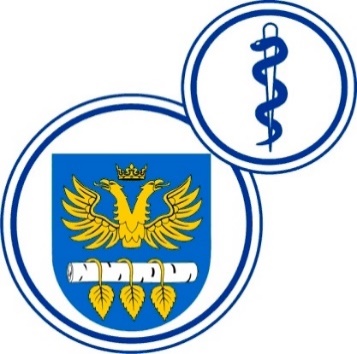 W BRZOZOWIEPODKARPACKI OŚRODEK ONKOLOGICZNYim. Ks. Bronisława MarkiewiczaADRES:  36-200  Brzozów, ul. Ks. J. Bielawskiego 18tel./fax. (13) 43 09 587www.szpital-brzozow.pl         e-mail: zampub@szpital-brzozow.pl_____________________________________________________________________________Sz.S.P.O.O. SZPiGM 3810/17/2023                                  Brzozów, dnia 14.03.2023 r.Dotyczy Postępowania o udzielenie zamówienia publicznego na usługę serwisu sprzętu endoskopowego i laparoskopowegoSygn. sprawy Sz.S.P.O.O. SZPiGM.3810/17/2023      	W związku z pytaniem złożonym w niniejszym postępowaniu,  Zamawiający udziela następującej odpowiedzi:  Pytanie nr 1-dot. par. 6 ust. 6 wzoru umowyCzy Zamawiający wyrazi zgodę na zmniejszenie łącznej wysokość kar umownych, które mogą dochodzić strony do 20% wartości brutto zawartej umowy?Odpowiedź:Zamawiający wyraża zgodę. 